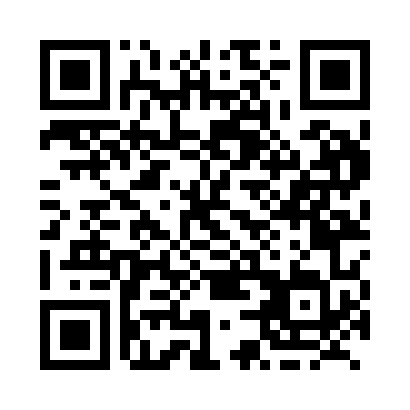 Prayer times for Wardlow, Alberta, CanadaMon 1 Jul 2024 - Wed 31 Jul 2024High Latitude Method: Angle Based RulePrayer Calculation Method: Islamic Society of North AmericaAsar Calculation Method: HanafiPrayer times provided by https://www.salahtimes.comDateDayFajrSunriseDhuhrAsrMaghribIsha1Mon3:245:171:307:059:4311:372Tue3:245:181:307:059:4311:373Wed3:255:191:317:059:4211:364Thu3:255:191:317:049:4211:365Fri3:265:201:317:049:4111:366Sat3:265:211:317:049:4111:367Sun3:275:221:317:049:4011:368Mon3:275:231:317:049:3911:359Tue3:285:241:327:039:3911:3510Wed3:285:251:327:039:3811:3511Thu3:295:261:327:039:3711:3412Fri3:295:271:327:029:3611:3413Sat3:305:281:327:029:3511:3414Sun3:315:291:327:019:3511:3315Mon3:315:301:327:019:3411:3316Tue3:325:321:327:009:3211:3217Wed3:335:331:327:009:3111:3218Thu3:335:341:336:599:3011:3119Fri3:345:351:336:589:2911:3120Sat3:345:371:336:589:2811:3021Sun3:355:381:336:579:2711:3022Mon3:365:391:336:569:2511:2923Tue3:375:411:336:569:2411:2824Wed3:375:421:336:559:2311:2825Thu3:385:431:336:549:2111:2726Fri3:395:451:336:539:2011:2627Sat3:395:461:336:529:1911:2528Sun3:405:481:336:529:1711:2529Mon3:425:491:336:519:1611:2230Tue3:445:501:336:509:1411:1931Wed3:475:521:336:499:1211:17